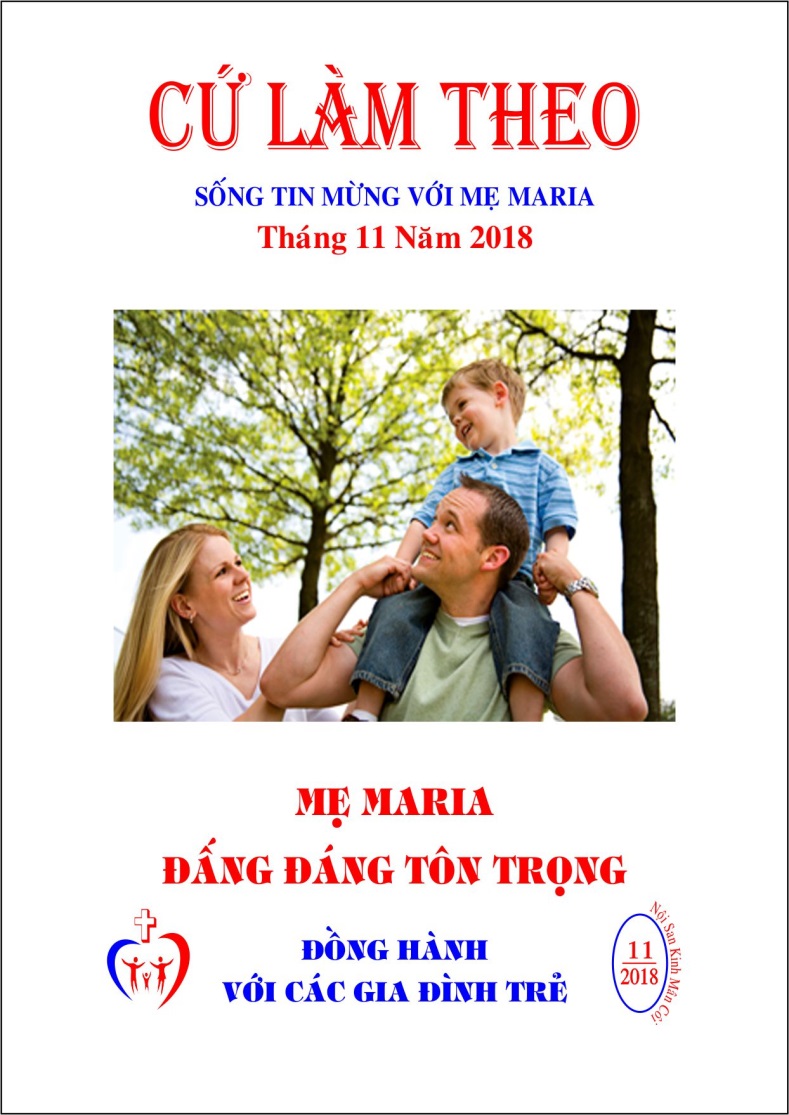 CỨ LÀM THEO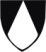 SỐNG TIN MỪNG VỚI MẸ MARIASố Tháng 11 Năm 2018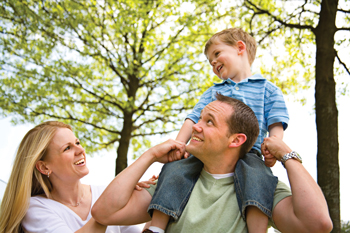 MẸ MARIAÐấng đáng tôn trọnglưu hành nội bộÝ CẦU NGUYỆNCầu cho việc phục vụ hoà bình: Xin cho ngôn ngữ của tình yêu và đối thoại lướt thắng thứ ngôn ngữ của đối đầu, xung khắc.GIÁO HUẤNGiáo Hội phải bắt chước nhân đức của Mẹ Maria. Tuy nhiên, Giáo Hội, qua con người của Ðức Nữ Trinh, đã đạt tới sự toàn thiện làm cho mình nên thanh sạch và vẹn tuyền (x. Ep 5,27), nhưng Kitô hữu vẫn còn phải cố gắng chiến thắng tội lỗi để tiến trên đường thánh thiện. Vì thế, họ ngước mắt nhìn lên Ðức Maria là một mẫu gương nhân đức sáng ngời cho toàn thể cộng đoàn những người được chọn. Nhờ thành kính tưởng nhớ Ðức Maria và chiêm ngưỡng Ngài dưới ánh sáng của Ngôi Lời nhập thể, Giáo Hội cung kính tiến sâu hơn vào mầu nhiệm cao thẳm, tức là mầu nhiệm nhập thể, và nên giống Phu Quân mình ngày một hơn. Thực vậy, Ðức Maria đã mật thiết gắn liền với lịch sử cứu rỗi, và có thể nói là Ngài đã qui tụ và phản chiếu nơi mình những đòi hỏi cao cả nhất của đức tin, và khi các tín hữu nghe rao giảng về Ngài và tôn sùng Ngài, họ được Ngài mời gọi đến kết hiệp với hy lễ của Con Ngài và yêu mến Chúa Cha. Phần Giáo Hội càng tìm kiếm vinh quang Chúa Kitô càng nên giống Khuôn Mẫu cao cả của mình, nhờ luôn tiến tới trong đức tin, đức cậy, đức mến, và tìm kiếm cùng vâng theo thánh ý Thiên Chúa trong mọi sự. Do đó, trong công cuộc tông đồ, Giáo Hội có lý để nhìn lên Ðấng đã sinh Chúa Kitô là người được thụ thai bởi phép Chúa Thánh Thần và được Ðức Nữ Trinh sinh ra để, nhờ Giáo Hội, cũng sinh ra và lớn lên trong lòng các tín hữu. Ðời sống của Ðức Nữ Trinh là một gương sáng của tình mẫu tử thắm thiết. Tình mẫu tử ấy phải là động lực của tất cả những ai cộng tác vào sứ mệnh tông đồ của Giáo Hội để tái sinh nhân loại.(Công đồng Vatican II, Hiến chế Lumen Gentium, số 65)GIỜ KINH GIA ĐÌNHCó thể dùng nội san CỨ LÀM THEO với Giờ Kinh Gia ĐìnhGia đình có thể cầu nguyện vào giờ thuận tiện. Chọn 1 trong 2 mẫu dưới đây hoặc 1 mẫu khác tương tự:MẪU 11. Dấu Thánh Giá2. Đọc kinh (hoặc hát xin ơn) Chúa Thánh Thần
3. Đọc kinh: Tin - Cậy - Mến4. Thinh lặng xét mình, rồi đọc kinh Ăn Năn Tội5. Đọc Tin Mừng theo ngày 6. Suy niệm và cầu nguyện với CỨ LÀM THEO 7. Đọc kinh Lạy Nữ Vương8. Hát một bài về Đức Mẹ.MẪU 21. Dấu Thánh Giá2. Đọc kinh (hoặc hát xin ơn) Chúa Thánh Thần3. Thinh lặng xét mình, rồi đọc kinh Cáo Mình4. Đọc Tin Mừng theo ngày 5. Suy niệm và cầu nguyện với CỨ LÀM THEO6. Đọc 1 kinh hoặc hát 1 bài về Đức Mẹ.Có thể lần hạt 1 chục theo gợi ý, hoặc 2 chục... 
5 chục tuỳ điều kiện và thời gian của mỗi gia đình.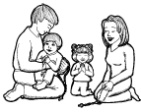 THƯ CỦA ĐẶC TRÁCHTháng 11 hằng năm nêu cao tinh thần “Ăn quả nhớ kẻ trồng cây”... Giáo Hội tha thiết mời gọi con cái tỏ lòng thảo hiếu mà sốt sắng dâng những hy sinh, những chuỗi Mân Côi, đặc biệt là dâng Thánh Lễ để cầu cho các linh hồn tổ tiên, ông bà nội ngoại và thân nhân...Mẹ Maria là Nữ Vương Thiên Đàng. Mẹ có uy quyền trước toà của Thiên Chúa. Khi khẩn cầu Mẹ đoái nhìn đến bản thân cũng như người thân yêu của mình đang lầm than khốn khổ ở chốn trần gian hay trong chốn u sầu luyện ngục, chúng ta sẽ được Thiên Chúa là Cha giàu lòng thương xót chạnh lòng trắc ẩn. Hơn ai hết, Mẹ hiểu được nỗi thống khổ của các linh hồn thân yêu của chúng ta nơi luyện ngục. Các linh hồn đang cần đến sự trợ giúp của chúng ta bằng lời cầu nguyện...Lạy Mẹ, xin Mẹ ấp ủ chúng con trong trái tim từ ái của Mẹ. Xin Mẹ cầu bầu cùng Chúa đoái thương đến chúng con, đặc biệt là các linh hồn đang bị giam cầm trong lửa luyện ngục. Amen.Đặc tráchLinh mục FX. Trần Kim Ngọc, OP.01.11.2018	Thứ Năm Đầu ThángCÁC THÁNH NAM NỮ, lễ trọng	Mt 5,1-12a“Anh em hãy vui mừng hớn hở, 
vì phần thưởng dành cho anh em 
trên trời thật lớn lao” (Mt 5,12a).Như Mẹ: Mẹ Maria và các thánh đã chọn con đường bát phúc của Tin Mừng. Họ là những người mang đủ khuôn mặt: nghèo khó, hiền lành, sầu khổ, khao khát, xót thương, trong sạch, hòa bình, bị bách hại. Hãy ý thức rằng Chúa sẽ chúc phúc và ban phần thưởng cho những ai yêu mến Người.Với Mẹ: Con đường vinh quang nào chẳng phải bước qua khổ giá. Lạy Chúa, chúng con cũng ước ao sống con đường bát phúc theo chân Chúa, để qua cõi đời này, chúng con được hưởng vinh phúc với Chúa trên Nước Trời.Nhờ Mẹ: Lạy Đức Mẹ cực trinh cực sạch, xin giúp chúng con biết sẵn sàng đón nhận thánh ý Chúa trong mọi thử thách đau khổ của cuộc đời.Trong Mẹ: Đức Chúa Giêsu dự tiệc cưới Cana. Ta hãy xin cho được vững tin vào quyền năng của Ngài.(Đọc 1 Kinh Lạy Cha, 10 Kinh Kính Mừng và 1 Kinh Sáng Danh).02.11.2018	Thứ Sáu Đầu ThángLỄ CÁC ĐẲNG	Ga 6,37-40“Ý của Cha tôi là tất cả những ai thấy người Con và tin vào người Con, thì được sống muôn đời, và tôi sẽ cho họ sống lại trong ngày sau hết” (Ga 6,40).Như Mẹ: Trong đoạn Tin Mừng hôm nay, Đức Giêsu đã mặc khải cho chúng ta một phương cách để có được sự sống đời đời, đó là tin vào Người Con. Hãy lắng nghe và thực hành những lời Người dạy bảo mà tin vào Người.Với Mẹ: Chúa là nguồn mạch sự sống, xin cho chúng con khi đang sống ở trần gian này, luôn luôn khao khát tìm kiếm sự sống trường tồn nơi Con Một Chúa là Đức Giêsu Kitô.  Nhờ Mẹ: Lạy Đức Mẹ tuyền vẹn mọi đàng, xin Mẹ cầu bầu cùng Chúa cho các linh hồn nơi luyện ngục sớm được hưởng ánh tôn nhan rạng ngời của Thiên Chúa, và xin cho chúng con cũng luôn biết sống trong hy vọng như Mẹ xưa kia.Trong Mẹ: Đức Chúa Giêsu vác cây Thánh giá. Ta hãy xin cho được vác Thánh giá theo chân Chúa.(Đọc 1 Kinh Lạy Cha, 10 Kinh Kính Mừng và 1 Kinh Sáng Danh).03.11.2018	Thứ Bảy Đầu ThángTh. Martinô de Porres, ts	Lc 14,7-11“Vì phàm ai tôn mình lên sẽ bị hạ xuống; 
ai hạ mình xuống sẽ được tôn lên” (Lc 14,11).Như Mẹ: Qua bài Tin Mừng hôm nay, Chúa muốn nói đến thái độ khiêm nhường. Sự khiêm nhường là sự nhận biết con người thật của mình. Nhận biết con người thật mới giúp ta sống đúng với giá trị của mình mà không kiêu ngạo, không giả dối; và đồng thời nhận biết Thiên Chúa là Chúa cả trời đất.Với Mẹ: Lạy Chúa, xin cho chúng con nhìn ra được con người thật của mình để chúng con có thể sống đúng tương quan với người khác và với Chúa, nhờ thế chúng con biết sống khiêm nhường và thành thật hơn.Nhờ Mẹ: Lạy Đức Mẹ chẳng vướng bợn nhơ, xin Mẹ chuyển cầu cùng Chúa ban ơn cho chúng con biết noi gương Mẹ mà luôn biết sống khiêm nhường thật trong lòng.Trong Mẹ: Đức Bà dâng Đức Chúa Giêsu trong đền thánh. Ta hãy xin cho được vâng lời chịu lụy. (Đọc 1 Kinh Lạy Cha, 10 Kinh Kính Mừng và 1 Kinh Sáng Danh).04.11.2018	Chúa Nhật 31 TN – Năm BThánh vịnh tuần 3	Mc 12,28b-34Điều răn hàng đầu là: “Ngươi phải yêu mến 
Đức Chúa, Thiên Chúa của ngươi, hết lòng, 
hết linh hồn, hết trí khôn và hết sức lực ngươi” (Mc 12,30).Như Mẹ: Thiên Chúa là Đấng dựng nên mọi loài mọi vật, hay nói cách khác, Thiên Chúa là Cha của mọi loài mọi vật. Ngài là Đấng duy nhất và chân thật, là Đấng toàn năng và toàn thiện. Vì thế, Ngài xứng đáng được yêu mến trên hết mọi loài và mọi vật. Ngài phải được con người chúng ta yêu mến với hết cả tron người con người của mình gồm cả linh hồn lẫn thân xác. Với Mẹ: Lạy Cha là Chúa cả muôn loài, xin biểu lộ lòng nhân hậu và tình xót thương trên loài người người chúng con là loài yếu đuối và đầy tội lỗi. Xin đón nhận hết thảy chúng con.Nhờ Mẹ: Lạy Đức Mẹ rất đáng yêu mến, Mẹ là người yêu mến Thiên Chúa nhất, xin bồi dưỡng lòng mến của chúng con đối với Đức Chúa Trời.Trong Mẹ: Đức Chúa Trời cho Đức Bà lên trời. Ta hãy xin ơn chết lành trong tay Đức Mẹ.(Đọc 1 Kinh Lạy Cha, 10 Kinh Kính Mừng và 1 Kinh Sáng Danh).05.11.2018	Thứ HaiTuần 31 TN	Lc 14,12-14“Khi ông đãi tiệc, hãy mời những người 
nghèo khó, tàn tật, què quặt, đui mù” (Lc 14,13).Như Mẹ: Lòng bác ái thương người không chỉ giới hạn trong gia đình, hàng xóm láng giềng nhưng phải mở rộng ra với tất cả mọi người, nhất là những người nghèo khổ trong xã hội. Hãy thi ân cho người khác mà không cần đáp trả, giúp đỡ người khác mà không cần tính toán.Với Mẹ: Chúa muốn chúng con yêu người khác như chính Chúa vì tình yêu đích thật phải phát xuất từ lòng chân thành vô vị lợi. Xin mở lòng ích kỷ hẹp hòi của chúng con để chúng con sẵn sàng yêu thương mọi người.Nhờ Mẹ: Lạy Đức Mẹ cực mầu cực nhiệm, xin giúp chúng con luôn sống chân thành quảng đại bằng một tình yêu chân thành và vô vị lợi. Xin cho chúng con biết trao ban những ân huệ mà Thiên Chúa đã ban cho chúng con.Trong Mẹ: Đức Bà tìm được Đức Chúa Giêsu trong đền thánh. Ta hãy xin cho được giữ nghĩa cùng Chúa luôn. (Đọc 1 Kinh Lạy Cha, 10 Kinh Kính Mừng và 1 Kinh Sáng Danh).6.11.2018	Thứ BaTuần 31 TN	Lc 14,15-24“Phúc thay ai được dự tiệc 
trong Nước Thiên Chúa” (Lc 14,15).Như Mẹ: Hạnh phúc Nước Trời được Thiên Chúa ban cho tất cả mọi người, không phân biệt ai. Nếu chúng ta nhận ra ân ban quý báu này, mỗi người hãy luôn sẵn sàng tham dự vào bàn tiệc vui của Nước Trời. Còn sự cứng lòng và từ chối là dấu chỉ cho thấy thái độ khước từ ơn cứu độ Chúa ban.Với Mẹ: Lạy Chúa, xin cho chúng con biết nhận ra những ân huệ mà Chúa đã ban tặng: ân huệ diễm phúc được làm con Chúa, được mời vào dự tiệc vui với Ngài trên thiên đàng.Nhờ Mẹ: Lạy Đức Mẹ chỉ bảo đàng lành, mỗi lần tham dự thánh lễ, xin cho chúng con biết cảm nếm được mầu nhiệm Nước Trời. Xin cho chúng con biết quý trọng ân huệ cao cả từ Thánh Thể để khỏi bị loại ra khỏi bàn tiệc Nước Trời.Trong Mẹ: Đức Chúa Giêsu chịu chết trên cây Thánh giá. Ta hãy xin cho được đóng đinh tính xác thịt vào Thánh giá Chúa.(Đọc 1 Kinh Lạy Cha, 10 Kinh Kính Mừng và 1 Kinh Sáng Danh).07.11.2018	Thứ TưTuần 31 TN	Lc 14,25-33“Ai không vác thập giá mình mà đi theo tôi, 
thì không thể làm môn đệ tôi được” (Lc 14,27).Như Mẹ: Bài học của người làm môn đệ Chúa Giêsu là hãy vác thập giá đi theo Ngài. Ngài không chỉ mời gọi môn đệ vác thập giá, nhưng chính Ngài đã vác thập giá trước để nêu gương cho chúng ta bắt chước. Thập giá minh chứng tình yêu. Thập giá đời mình là từ bỏ chính mình và chấp nhận thánh ý Chúa Cha.Với Mẹ: Chúa không ban thập giá quá sức chịu đựng cho những ai yêu mến Ngài. Lạy Chúa, xin ban cho chúng con biết can đảm vác thập giá mình hằng ngày mà đi theo Ngài. Nhờ Mẹ: Lạy Đức Mẹ sinh Chúa tạo thiên lập địa, người môn đệ Chúa mang thập giá là chấp nhận con người mình, là từ bỏ để biết hy sinh, yêu thương và tha thứ. Xin cho chúng con biết đón nhận và hãnh diện về thập giá của đời mình.Trong Mẹ: Đức Chúa Trời thưởng Đức Mẹ trên trời. Ta hãy xin Đức Mẹ phù hộ cho ta được thưởng cùng Đức Mẹ trên nước thiên đàng. (Đọc 1 Kinh Lạy Cha, 10 Kinh Kính Mừng và 1 Kinh Sáng Danh).08.11.2018	Thứ NămTuần 31 TN	Lc 15,1-10“Giữa triều thần Thiên Chúa, ai nấy sẽ vui mừng vì một người tội lỗi ăn năn sám hối” (Lc 15,10).Như Mẹ: Thiên Chúa đầy lòng yêu thương và nhân hậu. Người hiện thân qua người con yêu dấu là Đức Giêsu Kitô để tìm kiếm chúng ta. Ngài sẵn sàng đón nhận chúng ta đang khi chúng ta còn là tội nhân. Có người nào như Thiên Chúa là Đấng luôn hết lòng vì chúng ta?Với Mẹ: Con muốn trở về với Chúa sau quãng đời hoang tàn. Nơi trái tim Chúa, con lại khám phá ra giá trị của bản thân con đáng quý biết chừng nào. Xin mở rộng lòng con, để con biết đón nhận Chúa là tình yêu của đời con.Nhờ Mẹ: Lạy Đức Mẹ sinh Chúa Cứu Thế, xin giúp con sám hối thật lòng vì tội lỗi con đã xúc phạm đến Chúa. Đã bao lần con phạm tội nhưng rồi vẫn luôn luôn được Chúa thứ tha. Xin giúp con can đảm đứng dậy sau mỗi lần ngã sa.Trong Mẹ: Đức Chúa Giêsu rao giảng Nước Trời và kêu gọi sám hối. Ta hãy xin cho được hoán cải và đón nhận Tin Mừng.(Đọc 1 Kinh Lạy Cha, 10 Kinh Kính Mừng và 1 Kinh Sáng Danh).09.11.2018	Thứ SáuCung hiến TĐ LATERANO, lễ kính	Ga 2,13-22“Đừng biến nhà Cha tôi 
thành nơi buôn bán” (Ga 2,16).Như Mẹ: Đền thờ là nơi thánh thiêng, là nơi Thiên Chúa ngự. Nơi đây, mọi người được mời gọi, quy tụ lại để gặp gỡ, tôn vinh và chúc tụng Thiên Chúa. Mỗi người là một đền thờ, và mỗi gia đình cũng là một đền thờ cho Chúa ngự trị. Tâm hồn có sạch, gia đình có tha thiết thì Chúa mới có thể ngự vào được.Với Mẹ: Lạy Chúa Giêsu, Chúa mời gọi chúng con hãy siêng năng đến với Chúa để tôn thờ Ngài. Xin cho chúng con biết dành thời giờ và siêng năng tham dự thánh lễ, để được kết hợp với Chúa bằng một tình yêu chân thành. Nhờ Mẹ: Lạy Đức Nữ cực khôn cực ngoan, chính bản thân mỗi người chúng con là một đền thờ cho Chúa ngự. Xin giúp chúng con biết tránh xa tội lỗi để tâm hồn chúng con thực sự là ngôi nhà cho Chúa ngự vào.Trong Mẹ: 	Đức Chúa Giêsu lo buồn đổ mồ hôi máu. Ta hãy xin cho được ăn năn tội nên. (Đọc 1 Kinh Lạy Cha, 10 Kinh Kính Mừng và 1 Kinh Sáng Danh).10.11.2018	Thứ BảyTh. Lêô Cả, gh-tsht	Lc 16,9-15“Anh em không thể làm tôi Thiên Chúa, 
vừa làm tôi tiền của được” (Lc 16,13).Như Mẹ: Thiên Chúa muốn chúng ta không để mình quỵ lụy dưới sức mạnh của đồng tiền, vốn làm tăng dục vọng ham muốn và làm điên đảo bao người. Trái lại, Người mời gọi chúng ta hãy dùng tiền bạc và của cải đời này, để tôn vinh Thiên Chúa và mưu ích cho tha nhân.Với Mẹ: Chúa không muốn chúng con trở thành nô lệ cho đồng tiền nhưng Ngài muốn chúng con được tự do để kiếm tìm và phụng sự Ngài. Xin Chúa thanh tẩy tâm hồn chúng con.Nhờ Mẹ: Lạy Đức Nữ rất đáng kính chuộng, bước theo Chúa là một chọn lựa dứt khoát, hoặc làm tôi Thiên Chúa hoặc làm tôi tiền của. Xin giúp chúng con sống trên đời này, trong khi làm việc để nuôi sống bản thân, thì cũng biết lo tìm kiếm điều cao cả nhất là yêu mến và phụng sự Thiên Chúa là nguồn gốc mọi loài.Trong Mẹ: Thiên Thần truyền tin cho Đức Bà chịu thai. Ta hãy xin cho được ở khiêm nhường.(Đọc 1 Kinh Lạy Cha, 10 Kinh Kính Mừng và 1 Kinh Sáng Danh).11.11.2018	Chúa Nhật 32 TN – Năm BThánh vịnh tuần 4	Mc 12,38-44“Thầy bảo thật anh em: bà góa nghèo này 
đã bỏ vào thùng nhiều hơn ai hết” (Mc 12,43).Như Mẹ: Chúa Giêsu từng nói: “Ta muốn lòng nhân chứ đâu cần lễ tế” (Mt 12,7). Hôm nay, Chúa cho chúng ta thấy rõ thế nào là lòng nhân đáng dâng lên Thiên Chúa, được Người chấp nhận và làm vui lòng Người: đó là tự nguyện dâng hiến cho Thiên Chúa tất cả những gì mình có, kể cả ý riêng và mạng sống của mình.Với Mẹ: Lạy Chúa, Chúa thấu hiểu lòng con người của chúng con. Xin Chúa lấp đầy tâm hồn chúng con tình yêu của Chúa, lòng nhiệt thành đối với công việc trong nhà của Chúa. Chúng con cũng xin dâng cho Chúa những gì thuộc về chúng con.Nhờ Mẹ: Lạy Đức Nữ rất đáng ngợi khen, xin cho chúng con biết phân biệt và thực hiện những điều thật sự vinh danh Chúa và mang lại lợi ích vĩnh cửu cho chúng con và cho tha nhân.Trong Mẹ: Đức Chúa Giêsu sống lại. Ta hãy xin cho được sống lại thật về phần linh hồn. (Đọc 1 Kinh Lạy Cha, 10 Kinh Kính Mừng và 1 Kinh Sáng Danh).12.11.2018	Thứ HaiTh. Josaphat, gm-tđ	Lc 17,1-6“Nếu người anh em của anh xúc phạm đến anh thì hãy khiển trách nó; nếu nó hối hận 
thì hãy tha cho nó” (Lc 17,3).Như Mẹ: Chúng ta phải biết sửa dạy lẫn nhau, góp sức xây dựng với nhau trong yêu thương quảng đại. Cuộc sống thường ngày không tránh khỏi những va chạm, lỗi lầm nên sự tha thứ rất cần thiết. Đức Giêsu mời gọi chúng ta hãy quảng đại tha thứ không ngừng, để từ đó, chúng ta cũng được thứ tha.Với Mẹ: Lạy Chúa, mỗi khi anh em xúc phạm đến con, xin cho con luôn nhớ đến kinh Lạy Cha mà Chúa đã dạy con: “xin tha nợ chúng con như chúng con cũng tha kẻ có nợ chúng con”.Nhờ Mẹ: Lạy Đức Nữ có tài có phép, tha thứ là điều rất khó nếu như con không biết tập tha thứ trong những biến cố nhỏ mọn hằng ngày. Xin cho con luôn biết tha thứ để tâm hồn con luôn được cảm thấy bình an.Trong Mẹ: Đức Bà đi viếng Bà thánh Isave. Ta hãy xin cho được lòng yêu người.(Đọc 1 Kinh Lạy Cha, 10 Kinh Kính Mừng và 1 Kinh Sáng Danh).13.11.2018	Thứ BaTuần 32 TN 	Lc 17,7-10“Chúng tôi là những đầy tớ vô dụng, chúng tôi đã chỉ làm việc bổn phận đấy thôi” (Lc 17,10).Như Mẹ: Mỗi người chúng ta đều là đầy tớ của Chúa. Hãy để Ngài làm việc nơi mình. Hãy để Ngài sử dụng mình vào công việc của Ngài. Thiên Chúa luôn biểu dương tình thương của Ngài nơi những ai biết đặt tin tưởng và phó thác tất cả cho Ngài.Với Mẹ: Dù trong cương vị nào, chúng con vẫn mãi là tôi tớ của Chúa. Lạy Chúa, chúng con muốn trở nên khiêm cung nhỏ bé, tin tưởng phó thác để Chúa sử dụng chúng con như khí cụ bình an và yêu thương của Chúa. Xin Chúa làm cho cuộc đời chúng con nên lời tạ ơn Ngài.Nhờ Mẹ: Lạy Đức Nữ có lòng khoan nhân, trong biến cố truyền tin, Mẹ tự xưng là “nữ tỳ khiêm hạ của Thiên Chúa”, xin dạy chúng con làm việc không phải vì vinh quang bản thân nhưng chỉ tìm vinh quang cho Thiên Chúa mà thôi.Trong Mẹ: Đức Chúa Giêsu chịu đánh đòn. Ta hãy xin cho được hãm mình chịu khó bằng lòng.(Đọc 1 Kinh Lạy Cha, 10 Kinh Kính Mừng và 1 Kinh Sáng Danh).14.11.2018	Thứ TưTuần 32 TN	Lc 17,11-19“Không phải cả mười người đều được sạch sao? Thế thì chín người kia đâu?” (Lc 17,17).Như Mẹ: Tâm tình tạ ơn không chỉ là nét đẹp của đời sống nhân văn mà con là giá trị cao quý của tâm tình đức tin: Chúa Giêsu đánh giá cao lòng biết ơn qua biến cố Ngài chữa lành mười người bị phong hủi nhưng chỉ có duy nhất người Samaria ngoại đạo quay trở lại tạ ơn Ngài và chúc tụng Thiên Chúa. Còn chúng ta, chúng ta có thường tạ ơn Thiên Chúa không?Với Mẹ: Lạy Chúa, “được tạ ơn Chúa lại là một hồng ân cao cả, vì những lời ca tụng của chúng con chẳng thêm gì cho Chúa, nhưng đem lại cho chúng con ơn cứu độ muôn đời”. Xin cho chúng con luôn biết tạ ơn Chúa trong mọi hoàn cảnh.Nhờ Mẹ: Lạy Đức Nữ trung tín thật thà, xin dạy chúng con biết nhận ra muôn vàn ân huệ Chúa thương ban cho chúng con để chúng con biết sống trong sự biết ơn Ngài.Trong Mẹ: Đức Chúa Giêsu lên trời. Ta hãy xin cho được ái mộ những sự trên trời.(Đọc 1 Kinh Lạy Cha, 10 Kinh Kính Mừng và 1 Kinh Sáng Danh).15.11.2018	Thứ NămTh. Alberto Cả, gm-tsht	Lc 17,20-25“Triều đại Thiên Chúa 
đang ở giữa các ông” (Lc 17,21).Như Mẹ: Thiên Chúa không chỉ đến trong ngày tận cùng của thế giới, mà đang đến giữa cuộc đời chúng ta qua những dấu chỉ. Thật thế, tất cả những biến cố trong cuộc đời, dù vui hay buồn đều là những tín hiệu của Thiên Chúa báo cho chúng ta. Điều quan trọng nhất là trong những biến cố ấy, Chúa vẫn luôn ở cùng chúng ta.Với Mẹ: Dù thời gian Xuân-Hạ-Thu-Đông cứ xoay vần chuyển vận, dù đời chúng con bao lắm thăng trầm, thì lạy Chúa, xin luôn đồng hành với chúng con, chúng con luôn cần đến Ngài.Nhờ Mẹ: Lạy Đức Mẹ là gương nhân đức, thời gian cứ trôi đi và cuộc sống này chẳng có gì níu kéo hay cầm giữ lại được. Xin giúp chúng con chẳng trông chờ một điều gì khác ngoài chính Chúa là hạnh phúc của cuộc đời chúng con.Trong Mẹ: Đức Chúa Giêsu biến hình trên núi. Ta hãy xin cho được lắng nghe và thực hành lời Chúa. (Đọc 1 Kinh Lạy Cha, 10 Kinh Kính Mừng và 1 Kinh Sáng Danh).16.11.2018	Thứ SáuTh. Margarita Scotland, tn	Lc 17,26-37“Cũng như thời ông Nôê, sự việc đã xảy ra cách nào, thì trong những ngày của Con Người, 
sự việc cũng sẽ xảy ra như vậy” (Lc 17,26).Như Mẹ: Suy nghĩ về sự chết hay khi nhớ đến những người quá cố là tư thế tỉnh thức tích cực chờ đợi ngày giờ Thiên Chúa đến xét xử. Giờ chết của mỗi người là giờ bất ngờ, là ngày phán xét của người đó! Sống tỉnh thức là sống trong sự tin tưởng và hy vọng vào Đức Kitô.Với Mẹ: Chúa muốn chúng con phải luôn sẵn sàng tỉnh thức, vì chúng con biết rằng: đời người chóng qua như “hoa sớm nở chiều tàn”. Xin cho chúng con ý thức về thân phận yếu đuối bất toàn của mình mà cậy trông vào Ngài.Nhờ Mẹ: Lạy Đức Mẹ là Toà Đấng Khôn Ngoan, chúng con không biết tương lai thế nào. Xin giúp chúng con sống trung thành tỉnh thức mỗi ngày để đón chờ Chúa đến.Trong Mẹ: Đức Chúa Giêsu chịu đội mão gai. Ta hãy xin cho được chịu mọi sự sỉ nhục bằng lòng.(Đọc 1 Kinh Lạy Cha, 10 Kinh Kính Mừng và 1 Kinh Sáng Danh).17.11.2018	Thứ BảyTh. Êlisabet Hungary	Lc 18,1-8“Chẳng lẽ Thiên Chúa lại không minh xét 
cho những kẻ Người đã tuyển chọn, 
ngày đêm hằng kêu cứu Người sao” (Lc 18,7).Như Mẹ: Thiên Chúa là Cha ở trên trời luôn hướng về chúng ta, lắng nghe mọi điều chúng ta kêu xin. Vì thế, hãy đến với Người qua những tâm sự, chia sẻ qua những tâm tình phó thác, tin tưởng và kiên trì như Chúa đã chỉ cho các môn đệ và cho chính mỗi người chúng ta.Với Mẹ: Chúa muốn chúng con hãy kiên nhẫn trong lời cầu. Ngay cả trong những lúc cam go nhất của cuộc đời, Người luôn hiện diện và sát cánh. Xin Chúa chiến đấu cùng chúng con để giải thoát chúng con khỏi mọi nỗi lo âu!Nhờ Mẹ: Lạy Đức Mẹ làm cho chúng con vui mừng, cầu nguyện là nhựa sống của tâm hồn. Xin dạy chúng con biết chuyên cần và kiên trì cầu nguyện bằng những tâm tình đơn sơ, khiêm tốn  và tín thác mỗi ngày. Trong Mẹ: Đức Bà sinh Đức Chúa Giêsu nơi hang đá. Ta hãy xin cho được lòng khó khăn. (Đọc 1 Kinh Lạy Cha, 10 Kinh Kính Mừng và 1 Kinh Sáng Danh).18.11.2018	Chúa Nhật 33 TN – Năm BThánh vịnh tuần 1	Mc 13,24-32“Thiên Chúa sẽ tập hợp những kẻ được 
Người tuyển chọn từ bốn phương” (Mc 13,27).Như Mẹ: Trong Tin Mừng hôm nay, Đức Giêsu nói với các môn đệ về ngày quang lâm của Người. Khi đó, Con Người đầy quyền năng, ngự trong đám mây mà đến. Và Người sẽ tập họp những kẻ được Người tuyển chọn.Với Mẹ: Lạy Chúa, chúng con luôn trông chờ ngày Chúa lại đến. Xin cho chúng con biết chuẩn bị sẵn sàng cho ngày ấy, bằng việc hăng say thực hành Lời Chúa dạy, sống yêu thương, bác ái với anh chị em xung quanh. Có như vậy, chúng con sẽ được Chúa “tập họp” trong ngày Ngài quang lâm.Nhờ Mẹ: Lạy Đức Mẹ là Đấng trọng thiêng, Mẹ là mẫu gương sống Lời Chúa. Xin dạy chúng con biết noi gương Mẹ, sống và đem Lời Chúa đến cho mọi người.Trong Mẹ: Đức Chúa Thánh Thần hiện xuống. Ta hãy xin cho được lòng đầy dẫy mọi ơn Đức Chúa Thánh Thần. (Đọc 1 Kinh Lạy Cha, 10 Kinh Kính Mừng và 1 Kinh Sáng Danh).19.11.2018	Thứ HaiThánh vịnh tuần 1	Lc 18,35-43“Lạy ông Giêsu, con vua Đavít, 
xin dủ lòng thương tôi” (Lc 18,38).Như Mẹ: Anh mù tuyên xưng đức tin vào Chúa Giêsu trước mặt mọi người bằng cách lớn tiếng kêu cầu, bất chấp sự cấm cản của những người chung quanh. Anh được sáng mắt vì anh đã đặt hết niềm tin của mình vào Chúa Giêsu, con vua Đavít. Nhờ đức tin sống động ấy, anh đã được Ngài thương cứu chữa.Với Mẹ: Chúa mời gọi chúng con duyệt lại đời sống của mình, đừng để bản thân rơi vào bóng tối tội lỗi. Chúng con tín thác vào Chúa, lạy Chúa Giêsu, xin kéo chúng con về ánh sáng của sự thật, tình thương và sự sống.Nhờ Mẹ: Lạy Đức Mẹ là Đấng đáng tôn trọng, xin cứu chữa chúng con khỏi u tối của tội lỗi, u tối của những suy nghĩ và u tối trong những cách hành xử thiếu tình thương với tha nhân.Trong Mẹ: Đức Bà dâng Đức Chúa Giêsu trong đền thánh. Ta hãy xin cho được vâng lời chịu lụy.(Đọc 1 Kinh Lạy Cha, 10 Kinh Kính Mừng và 1 Kinh Sáng Danh).20.11.2018	Thứ BaTuần 33 TN	Lc 19,1-10“Này ông Giakêu, xuống mau đi 
vì hôm nay tôi phải ở lại nhà ông!” (Lc 19,5).Như Mẹ: Được tình thương của Chúa mời gọi, Giakêu bước ra khỏi vũng bùn sâu thẳm tăm tối và bắt đầu thay đổi cuộc đời. Qua Đức Giêsu, Thiên Chúa bày tỏ lòng nhân từ và xót thương. Chính tấm lòng yêu thương của Ngài đã làm thay đổi Giakêu, vì “Con người đến để tìm và cứu chữa những gì đã mất” (Lc 19,10b).Với Mẹ: Hình ảnh đổi mới của Giakêu gợi cho chúng con tâm tình khao khát gặp Chúa Giêsu. Nhờ ơn Chúa, tinh thần chúng con vượt qua tăm tối, đi vào trong niềm vui được cứu độ. Xin giúp chúng con kiên vững nhìn lên Chúa và ước muốn canh tân mỗi ngày.Nhờ Mẹ: Lạy Đức Mẹ là Đấng sốt mến lạ lùng, xin Mẹ đừng bao giờ để chúng con phải lìa xa Chúa Giêsu, Đấng cứu độ trần gian.Trong Mẹ: Đức Chúa Giêsu vác cây Thánh giá. Ta hãy xin cho được vác Thánh giá theo chân Chúa.(Đọc 1 Kinh Lạy Cha, 10 Kinh Kính Mừng và 1 Kinh Sáng Danh).21.11.2018	Thứ TưĐức Mẹ dâng mình	Mt 12,46-50“Phàm ai thi hành ý muốn Cha tôi, 
Đấng ngự trên trời, người ấy là anh chị em tôi, là mẹ tôi” (Mt 12,50).Như Mẹ: Đức Giêsu không bao giờ coi nhẹ tình cảm gia đình, Ngài lại càng không hề lãnh đạm với Mẹ và anh em của Ngài. Tuy nhiên, Ngài luôn đề cao mối liên hệ thiêng liêng trong niềm tin và lòng yêu mến theo Tin Mừng. Đó là những con người, đặc biệt là Mẹ Maria luôn luôn hết lòng biết lắng nghe và thi hành thánh ý Thiên Chúa.Với Mẹ: Thiên Chúa mời gọi chúng con ý thức mình thực sự là anh chị em với Chúa khi chúng con biết noi gương Mẹ Maria, cố gắng sống “xin vâng” mỗi ngày để thi hành ý của Chúa Cha.Nhờ Mẹ: Lạy Đức Mẹ như hoa hường mầu nhiệm vậy, Mẹ là mẫu gương tuyệt hảo của việc lắng nghe và thi hành thánh ý Thiên Chúa. Xin Mẹ giúp chúng con luôn sẵn sàng thưa: “Lạy Chúa, này con đến để thi hành thánh ý Chúa.”Trong Mẹ: Đức Chúa Trời cho Đức Bà lên trời. Ta hãy xin ơn chết lành trong tay Đức Mẹ.(Đọc 1 Kinh Lạy Cha, 10 Kinh Kính Mừng và 1 Kinh Sáng Danh).22.11.2018	Thứ Năm Th. Cécilia, tntđ	Lc 19,41-44“Phải chi ngày hôm nay ngươi nhận ra những gì đem lại bình an cho ngươi!” (Lc 19,42).Như Mẹ: Chúa Giêsu yêu thương dân thành Giêrusalem, nhưng họ đã cố tình chối bỏ Ngài để chạy theo những mê muội của trần gian. Ngài cảm thấy xót xa khi người ta chối bỏ tình yêu của Ngài. Ngài đã đến để cho họ tình yêu nhưng chính họ đã không nhận ra và đón nhận, nên họ phải chịu đau khổ.Với Mẹ: Lạy Chúa, chúng con cũng như dân thành Giêrusalem ngày xưa: cố tình chối bỏ Chúa để chạy theo những vật chất, quyền bính hay danh vọng trần gian. Xin cho chúng con biết hoán cải để nhận ra tình yêu của Ngài.Nhờ Mẹ: Lạy Đức Mẹ như lầu đài Đavít, xin giúp chúng con luôn khao khát, nhận biết và đón nhận tình yêu của Chúa. Xin cho chúng con biết thức tỉnh và từ bỏ đời sống tội lỗi để quay về với Ngài.Trong Mẹ: Đức Chúa Giêsu lập bí tích Thánh Thể. Ta hãy xin cho được năng kết hợp cùng Chúa Giêsu Thánh Thể. (Đọc 1 Kinh Lạy Cha, 10 Kinh Kính Mừng và 1 Kinh Sáng Danh).23.11.2018	Thứ SáuTh. Clemente I, ghtđ	Lc 19,45-48“Nhà Ta sẽ là nhà cầu nguyện, 
thế mà các ngươi đã biến thành 
sào huyệt của bọn cướp” (Lc 19,46).Như Mẹ: Thân xác chúng ta là đền thờ của Thiên Chúa và Chúa Thánh Thần ngự trong thân xác ấy (x. 1Cr 3,16-17). Như vậy, ta hãy cẩn trọng canh giữ đền thờ tâm hồn khỏi mọi đam mê, dục vọng và năng tẩy rửa đền thờ ấy trong Ơn Chúa nhờ Bí Tích Hoà Giải.Với Mẹ: Lạy Chúa Giêsu, chúng con đang sống trong một xã hội với nhiều cớ vấp phạm và gương mù gương xấu. Xin Chúa thương tiếp sức, để chúng con không mỏi mệt và nản lòng trước những khó khăn và cám dỗ.Nhờ Mẹ: Lạy Đức Mẹ như tháp ngà báu, Mẹ là Mẹ của mỗi người chúng con. Xin Mẹ thương che chở trong tình thương yêu dịu dàng của Mẹ, như xưa Mẹ đã làm đối với Chúa Giêsu.Trong Mẹ: Đức Chúa Giêsu chịu chết trên cây Thánh giá. Ta hãy xin cho được đóng đinh tính xác thịt vào Thánh giá Chúa. (Đọc 1 Kinh Lạy Cha, 10 Kinh Kính Mừng và 1 Kinh Sáng Danh).24.11.2018	Thứ BảyCÁC THÁNH TĐVN, lễ trọng	Lc 9,23-26“Ai muốn cứu mạng sống mình thì sẽ mất; 
còn ai liều mất mạng sống mình vì tôi 
thì sẽ cứu được mạng sống ấy” (Lc 9,24).Như Mẹ: Các anh hùng tử đạo tại Việt Nam đã thể hiện đức tin kiên vững và tình bác ái Tin Mừng vì danh Chúa Kitô. Họ đã không hề chửi rủa, oán thù hay tìm cách báo oán, nhưng hết lòng trung thành vì lòng yêu mến Chúa Kitô cho đến hơi thở cuối cùng.Với Mẹ: Các thánh tử đạo đã can đảm tuyên xưng đức tin trước bạo quyền, Chúa muốn mời gọi chúng con luôn thể hiện niềm tin và tình yêu của mình vào Người theo gương các thánh tử đạo tại Việt Nam là cha ông của chúng con!Nhờ Mẹ: Lạy Đức Mẹ như Đền vàng vậy, trước những khó nguy thử thách trong đời sống, xin cho chúng con luôn biết tín thác và tin tưởng vào tình yêu vô biên của Đức Chúa Trời.Trong Mẹ: Đức Bà tìm được Đức Chúa Giêsu trong đền thánh. Ta hãy xin cho được giữ nghĩa cùng Chúa luôn.(Đọc 1 Kinh Lạy Cha, 10 Kinh Kính Mừng và 1 Kinh Sáng Danh).25.11.2018	Chúa Nhật 34 TN – Năm BCHÚA KITÔ VUA, lễ trọng	Ga 18,33b-37Tôi đã sinh ra và đã đến thế gian vì điều này 
là làm chứng cho sự thật. Ai đứng về phía 
sự thật thì nghe tiếng tôi” (Ga 18,37c).Như Mẹ: Đức Giêsu phải luôn là trung tâm điểm đời sống của người môn đệ. Một cuộc đời không có Chúa Giêsu ở cùng là một cuộc đời bấp bênh. Ta phải xác tín như thánh Phaolô: “Tôi sống, nhưng không còn phải là tôi sống, nhưng là Đức Kitô sống trong tôi” (Gl 2,20). Với Mẹ: Lạy Chúa Giêsu-Vua vũ trụ, chúng con sấp mình tôn thờ Chúa, xin Chúa giúp chúng con đừng bao giờ đặt để một giá trị ngoại lai nào, hoặc một phương tiện hữu hạn nào,.. thay thế vị trí của Chúa trong lòng chúng con.Nhờ Mẹ: Lạy Đức Mẹ như Hòm bia Thiên Chúa vậy, xin ban cho chúng con lòng mến Chúa trên hết mọi sự và biết chọn Chúa làm trung tâm và gia nghiệp của đời sống chúng con.Trong Mẹ: Đức Chúa Trời thưởng Đức Mẹ trên trời. Ta hãy xin Đức Mẹ phù hộ cho ta được thưởng cùng Đức Mẹ trên nước thiên đàng.(Đọc 1 Kinh Lạy Cha, 10 Kinh Kính Mừng và 1 Kinh Sáng Danh).26.11.2018	Thứ HaiThánh vịnh tuần 2	Lc 21,1-4“Thầy bảo thật anh em: bà goá nghèo này 
đã bỏ vào nhiều hơn ai hết” (Lc 21,3).Như Mẹ: Chúa cần tấm lòng hơn lễ vật. Bà goá nghèo trong bài Tin Mừng, bỏ ít tiền mà lại được Chúa khen, vì bà ta bỏ tiền nhưng với cả tấm lòng. Chúa Giêsu quý trọng những ai làm việc bác ái vì lòng mến Chúa chân thành hơn là vì danh giá hay khoe khoang. Với Mẹ: Lạy Chúa Giêsu, chúng con thường sống phô trương, để cho người khác biết việc tốt mình làm. Thế thì còn gì là ơn ích nữa! Xin giúp chúng con ý thức việc tốt chúng con làm: không cần ai biết ngoài mình Chúa, và chính Chúa sẽ là phần thưởng đời đời cho chúng con.Nhờ Mẹ: Lạy Đức Mẹ là cửa Thiên Đàng, xin giúp chúng con gỡ bỏ những tật xấu còn đang thống trị trong con người của chúng con, để chúng con biết cho đi với thái độ vui vẻ, quảng đại và không mong được đáp đền. Trong Mẹ: Thiên Thần truyền tin cho Đức Bà chịu thai. Ta hãy xin cho được ở khiêm nhường.(Đọc 1 Kinh Lạy Cha, 10 Kinh Kính Mừng và 1 Kinh Sáng Danh).27.11.2018	Thứ BaTuần 34 TN	Lc 21,5-11“Thưa Thầy, vậy bao giờ các sự việc đó 
sẽ xảy ra, và khi sắp xảy ra, 
thì có điềm gì báo trước “ (Lc 21,7).Như Mẹ: Hình ảnh đền thờ Giêrusalem bị thiêu hủy gợi cho chúng ta về kiếp người phù du: nay còn mai mất. Chúng ta đang sống trong một thế giới luôn thay đổi. Mọi sự đều qua đi, sẽ chẳng còn thứ gì tồn tại. Chỉ có Thiên Chúa mới tồn tại đời đời.Với Mẹ: Lời Chúa luôn nhắc nhở mỗi người chúng con rằng chúng con có sống là sống cho Chúa và có chết cũng là chết cho Chúa. Nên dù sống, dù chết, xin cho chúng con luôn luôn thuộc về Ngài (x. Rm 14,8). Xin cho chúng con luôn nhận ra Ngài là Chúa tối cao của mọi loài.Nhờ Mẹ: Lạy Đức Mẹ như sao mai sáng vậy, xin cho chúng con ý thức được sự tạm bợ mau qua ở đời này, để chúng con luôn luôn gắn bó và chỉ tìm kiếm những thực tại vĩnh cửu trên trời.Trong Mẹ: Đức Chúa Giêsu lo buồn đổ mồ hôi máu. Ta hãy xin cho được ăn năn tội nên. (Đọc 1 Kinh Lạy Cha, 10 Kinh Kính Mừng và 1 Kinh Sáng Danh).28.11.2018	Thứ TưTuần 34 TN	Lc 21,12-19“Vì danh Thầy, 
anh em sẽ bị mọi người thù ghét” (Lc 21,17).Như Mẹ: Chúa Giêsu tiên báo về số phận của các môn đệ. Vì Ngài mà các ông sẽ bị bách hại, bị ghét bỏ ngay cả trong gia đình. Đó là cơ hội để các ông làm chứng cho Thầy của mình. Chúng ta cũng được mời gọi can đảm làm chứng cho Chúa giữa những khó khăn thử thách trong cuộc sống đời thường.Với Mẹ: Chúa mời gọi chúng con phải luôn có niềm tin mạnh mẽ và sẵn sàng làm chứng cho Chúa trong tất cả mọi hoàn cảnh của cuộc đời. Chúa không chỉ mời gọi, nhưng chính Người đã đi bước trước để nêu gương cho chúng con. Xin cho chúng con luôn làm việc vì vinh quang Ngài.Nhờ Mẹ: Lạy Đức Mẹ cứu kẻ liệt kẻ khốn, giữa những khó khăn đau khổ của cuộc sống, xin giúp chúng con mãi mãi trung thành theo chân Chúa đến hơi thở cuối cùng.Trong Mẹ: Đức Chúa Giêsu sống lại. Ta hãy xin cho được sống lại thật về phần linh hồn. (Đọc 1 Kinh Lạy Cha, 10 Kinh Kính Mừng và 1 Kinh Sáng Danh).29.11.2018	Thứ NămTuần 34 TN	Lc 21,20-28“Bấy giờ thiên hạ sẽ thấy Con Người 
đầy quyền năng và vinh quang 
ngự trong đám mây mà đến” (Lc 21,27).Như Mẹ: Chúa Giêsu nói về những tín hiệu sẽ xảy ra trong ngày sau hết: “Sẽ có những điềm lạ trên mặt trời, mặt trăng và các ngôi sao; dưới đất, các dân tộc buồn sầu lo lắng, vì biển gầm sóng vỗ...” (Lc 21,25). Tuy vậy trước những hiện tượng khủng khiếp đó, Thiên Chúa vẫn là Đấng làm chủ thời gian. Người đến để thiết lập một thời đại mới: thời đại của công lý và tình thương.Với Mẹ: Chúa muốn chúng con luôn mang tâm tình tỉnh thức, sẵn sàng cho ngày Chúa quang lâm. Dù có chuyện gì xảy ra, xin Chúa cho lòng chúng con luôn vững vàng tín thác vào Ngài.Nhờ Mẹ: Lạy Đức Mẹ bầu chữa kẻ có tội, xin giúp chúng con cầu nguyện luôn, để chúng con sẵn sàng ngênh đón Chúa mọi lúc và mọi nơi.Trong Mẹ: Đức Chúa Giêsu chịu phép Rửa tại sông Giođan. Ta hãy xin cho được sống xứng đáng là con cái Chúa.(Đọc 1 Kinh Lạy Cha, 10 Kinh Kính Mừng và 1 Kinh Sáng Danh).30.11.2018	Thứ SáuTh. ANRÊ tông đồ	Mt 4,18-22“Các anh hãy theo tôi, tôi sẽ làm cho các anh trở thành những kẻ lưới người như lưới cá” 
(Mt 4,19).Như Mẹ: Mẹ ý thức thân phận mình chỉ là nữ tỳ khiêm nhu trước mặt Thiên Chúa và con người. Những hồng ân tuyệt vời Mẹ có được đều bởi Thiên Chúa khấng ban cho Mẹ. Mẹ có tất cả chỉ vì Mẹ đã tin vào Lời Chúa hứa cùng Mẹ. Mẹ như chiếc lưới thu gom mọi ân sủng của Thiên Chúa.Với Mẹ: Lạy Chúa Giêsu, chúng con xác tín rằng đời chúng con theo Chúa, chúng con có gì, được gì... tất cả là nhờ Ơn Chúa nâng đỡ. Xin giúp chúng con biết gắn kết mật thiết với Chúa hơn nữa, để không sự dữ nào tách được chúng con ra khỏi tình yêu của Ngài.Nhờ Mẹ: Lạy Đức Mẹ yên ủi kẻ âu lo, xin thương giúp chúng con sống trung tín với Ơn Chúa ban, hầu xứng đáng trở nên những tôi tớ khôn ngoan và can trường như thánh Anrê.Trong Mẹ: Đức Chúa Giêsu chịu đánh đòn. Ta hãy xin cho được hãm mình chịu khó bằng lòng.(Đọc 1 Kinh Lạy Cha, 10 Kinh Kính Mừng và 1 Kinh Sáng Danh).THÁNH MAXIMILIANÔ KÔNBÊ
Hiệp sĩ Kinh Mân Côi
(1894-1941)Thánh Maximilianô Kônbê sinh tại Zdunska Wola, Ba Lan và là tu sĩ Dòng Phanxicô. Khi còn rất trẻ, Maximilianô đã có bằng tiến sĩ Triết học và Thần học từ các trường đại học giáo hoàng tại Rôma. Trong thời gian học tập ở Rôma, thánh nhân rất lo lắng khi chứng kiến các thành viên Hội Tam Điểm ra sức chống phá Giáo Hội và Đức Giáo Hoàng. Trước hoàn cảnh đó, ngài thành lập Hội Militia Immaculate (MI – đội quân vô nhiễm) vào năm 1917, cùng năm Đức Mẹ hiện ra ở Fatima. Đội quân Vô Nhiễm là phong trào chống lại Hội Tam Điểm và những người theo chủ nghĩa duy tân thâm nhập vào Giáo Hội.Thánh Maximilianô luôn cháy lửa nhiệt thành phục vụ Chúa Kitô và Giáo Hội qua công việc tông đồ, và thậm chí ngài còn truyền giáo ở vùng Viễn Đông, đặc biệt là ở Nhật Bản. Ở Nagasaki, ngài thiết lập một cộng đoàn mà sau này sẽ được che chở cách lạ lùng trong vụ ném bom nguyên tử vào ngày 09/8/1945. Trong Thế chiến thứ II, thánh Maximilianô trở lại châu Âu, rồi bị lực lượng Gastapo bắt giữ và giải ngài đến trại tập trung của Đức Quốc Xã ở Auschwitz. Trong một hành vi bác ái Kitô giáo anh hùng, ngài đã tình nguyện chết thay cho một người đàn ông hoàn toàn xa lạ, Franciszek Gajownzek, bởi vì người này đã lập gia đình. Ý định của Đức Quốc Xã là giết cha Maximilianô cùng mọi người ở trong phòng giam bằng cách bỏ đói. Tuy nhiên, sau hai tuần, thánh nhân đã sống sót lâu hơn cách tù nhân khác, và Đức Quốc Xã đã giết ngài bằng một mũi tiêm thuốc độc. Thi thể ngài được hỏa táng tại trại tập trung vào ngày 15/8/1941, nhằm ngày Lễ Đức Mẹ Hồn Xác Lên Trời. Vì tình yêu quả cảm, Giáo Hội tuyên bố Maximilianô là vị tử đạo về lòng nhân hậu. Khi Maximilianô được phong chân phước vào năm 1971 và phong thánh vào năm 1982, Franciszek Gajownzek, người đàn ông mà được thánh nhân cứu sống, cũng hiện diện trong các buổi lễ.Lòng Sùng Kính Đức MariaKhi còn thơ bé, Maximilianô thường bày tỏ mong muốn trở thành người lính. Năm 1906, sau lần thân mẫu ngài hỏi về mong muốn sau này sẽ làm gì, ngài thấy một thị kiến về Đức Maria. Trong đó, Đức Mẹ trao cho ngài hai chiếc vương miện: một chiếc màu trắng tượng trưng cho sự tinh khiết và một chiếc màu đỏ tượng trưng cho sự tử đạo. Đức Mẹ đã hỏi ngài muốn chọn chiếc nào. Vì lòng nhiệt thành của người lính, ngài thưa rằng muốn cả hai. Từ khoảnh khắc ấy, lòng sùng kính của chàng trai Maximilianô dành cho Đức Maria tựa như hiệp sĩ thời trung cổ đối với nữ hoàng xinh đẹp của mình. Maximilianô đã giúp khơi lại lòng sùng kính Đức Maria nơi nhiều người Công giáo. Trong nhà Kônbê, gia đình có một bàn thờ tôn kính Đức Mẹ Czestochowa, Nữ Vương Ba Lan, nơi Maximilianô dành nhiều giờ cầu nguyện trước bức ảnh Nữ Vương của ngài.Không lâu sau khi gia nhập Dòng Phanxicô, thầy Maximilianô được gửi đến Rôma học tập. Chính tại Rôma, lần đầu tiên ngài được nghe về sự biến đổi kỳ diệu của Anphongsô Ratisbonne. Ratisbonne là người đàn ông Do Thái đã nhận được một thị kiến về Đức Maria vào năm 1842, cuối cùng dẫn đến việc ông trở lại Công giáo, trở thành một nhà hoạt động nhiệt thành cho Hội dòng Ảnh Phép Lạ, sau đó, chịu chức trở thành một linh mục Dòng Tên. Câu chuyện này đã gợi lên nơi tâm hồn Maximilianô mong muốn sử dụng Ảnh Phép Lạ như một phương thức cầu nguyện hầu giúp các kẻ thù của Giáo Hội biết hoán cải, đặc biệt là những thành viên của hội Tam Điểm và những người theo chủ nghĩa duy tân. Trong quá trình chuẩn bị thành lập Đội quân Vô Nhiễm, ngài nghiên cứu những lần Đức Mẹ hiện ra với thánh Catarina Labôrê, nhất là tập trung vào lời hứa của Đức Mẹ về bức linh ảnh. Thánh Maximilianô tin tưởng vào quyền năng của Ảnh Phép Lạ đến nỗi khi thành lập Đội quân Vô Nhiễm, ngài đã yêu cầu mỗi thành viên đeo một tấm ảnh. Sau khi đã được chịu chức linh mục, ngài dâng thánh lễ mở tay ở nhà thờ Thánh Anrê Fratte, Rôma, nơi Anphongsô Ratisbonne nhận được thị kiến về Đức Maria. Suốt đời linh mục, cha Maximilianô dùng ảnh Phép lạ như là một thứ vũ khí linh thiêng chống lại kẻ thù của Chúa Kitô.Năm 1927, ngài thành lập một tu viện ở Ba Lan với tên gọi Thành Đô Vô Nhiễm (Niepokalanów), đôi khi còn được gọi là Thị trấn Đức Maria. Tu viện nhanh chóng trở thành một trung tâm hoạt động tông đồ sôi nổi về Đức Maria, gồm có đài phát thanh và một nhà xuất bản văn chương về Đức Trinh Nữ. Có thời điểm, tu viện là nơi trú ngụ của gần 900 tu sĩ. Năm 1983, thánh Giáo hoàng Gioan Phaolô II đã viếng thăm Niepokalanów.Cha Maximilianô cũng xuất bản một tạp chí rất phổ biến với tựa đề “Hiệp sĩ Vô Nhiễm”. Năm 1930, khi đang truyền giáo ở Nhật Bản, ngài đã thiết lập một cộng đoàn truyền giáo tại Nagasaki với tên gọi “Vườn Vô Nhiễm”. Là tu sĩ Phanxicô, ngài có một tình yêu mãnh liệt dành cho Đức Mẹ Vô Nhiễm và cá nhân hóa tước hiệu ấy thành “Immaculata”- Đấng Vô Nhiễm. Khởi đi từ lòng nhiệt thành đối với tước hiệu “Immaculata”, ngài dành tình yêu đặc biệt cho Lộ Đức vì Đức Mẹ hiện ra với thánh Bernadette dưới tước hiệu Vô Nhiễm Nguyên Tội.Như hầu hết các nhà hoạt động khác về việc thánh hiến cho Chúa Giêsu qua Đức Mẹ, cha Maximilianô cũng chịu ảnh hưởng sâu sắc bởi tư tưởng của thánh Louis de Montfort khi tổng hợp truyền thống Công giáo về lòng sùng kính Đức Maria. Từ đó, ngài trình bày phương pháp của riêng mình về sự tận hiến cho Đức Mẹ. Cha tin rằng những ai trao dâng đời mình cho Đức Mẹ sẽ trở thành những khí cụ ngoan ngùy của Mẹ trong việc “Maria hóa” muôn vật trong Chúa Kitô. Dựa theo truyền thống của Dòng Phanxicô trong tư tưởng về Đức Mẹ, ngài cũng nhấn mạnh vai trò của Mẹ như Tân Nương của Chúa Thánh Linh, thậm chí còn nói rõ rằng Đức Mẹ là hóa thân của Chúa Thánh Linh. Ngài còn đi xa hơn khi nói rằng mục đích thực sự của người môn đệ Chúa Kitô là để được “hóa thể” vào trong Đức Mẹ Vô Nhiễm. “Hóa thể” có nghĩa tất cả môn đệ Chúa Kitô đều trở thành “một Đức Maria khác” trong sự hiện hữu của mình, đó là: vô nhiễm, trinh khiết, thánh thiện và hoàn hảo. Qua Đấng Đồng Cứu Chuộc Vô Nhiễm và cũng là Trung gian của mọi Ân Sủng, cha Maximilianô thực sự mong muốn đem tất cả các linh hồn về cho Chúa Kitô.Chiến Sĩ Kinh Mân CôiThánh Maximilianô là hiệp sĩ Kinh Mân Côi thực thụ. Ngài cầu nguyện với Kinh Mân Côi mọi ngày trong suốt đời linh mục. Mặc dù có ý định dùng ảnh Phép Lạ làm vũ khí chính yếu của Đội quân Vô Nhiễm, nhưng ngài vẫn yêu cầu mọi thành viên phải cầu nguyện bằng Kinh Mân Côi hằng ngày. Ngài rao giảng và diễn thuyết thường xuyên về sức mạnh của Kinh Mân Côi, chỉ dạy anh em về lịch sử của Kinh Mân Côi, và đưa ra một hình thức hỏi thưa về các mầu nhiệm Mân Côi. Là hiệp sĩ của Đức Mẹ Vô Nhiễm, thánh Maximilianô hiểu rằng Kinh Mân Côi là thanh gươm linh thiêng. Đồng thời, ngài nhận thấy rõ ràng mỗi hiệp sĩ của Đức Mẹ Vô Nhiễm (thành viên của Đội quân Vô Nhiễm) phải đọc Kinh Mân Côi với tấm lòng yêu mến và sốt sắng.Năm 1941, khi thánh Maximilianô bị Đức Quốc Xã bắt giữ và giải đến trại tập trung, một trong số các sỹ quan Đức Quốc Xã để ý thấy chuỗi hạt Mân Côi treo ở áo dòng của thánh nhân. Và hắn đã dùng chuỗi hạt như một phương tiện tra tấn ngài. Hắn giật chuỗi Mân Côi một cách thô bạo, giơ thánh giá lên trước mặt ngài, hỏi xem liệu ngài có thực sự tin tưởng vào Chúa Giêsu và Kinh Mân Côi không. Câu trả lời của thánh Maximilianô kiên quyết là “có”. Chính vì thế mà nhiều lần, ngài đã bị đánh đạp tàn nhẫn trước mặt các tù nhân khác. Trong trại Auschwitz, thánh Maximilianô thường xuyên hướng dẫn các tù nhân khác cầu nguyện bằng Kinh Mân Côi, nhất là những người bị giam chung phòng với ngài. Thánh nhân vừa là vị tử đạo về lòng bác ái, vừa là Hiệp sĩ Kinh Mân Côi.Chuỗi ngọc Mân CôiNguồn gốc của Kinh Mân Côi đã được nhiều người biết đến. Một nhân chứng cùng thời với thánh Đa Minh, cha Tiery thành Alpola (1228-1297) – tu sĩ Dòng Đa Minh, kể lại chi tiết về Kinh Mân Côi. Cha nói rằng thánh Đa Minh không thể hoán cải những người lạc giáo ở một nơi chốn nhất định; cha thánh đã trở về với Đức Trinh Nữ Maria, Đấng mà ngài sùng kính từ thời thơ ấu và khẩn cầu Mẹ trợ giúp. Sau đó, Nữ Vương Thiên Đàng đã hiện ra với thánh Đa Minh, trao cho thánh nhân tràng chuỗi Mân Côi và hướng dẫn ngài truyền bá Kinh Mân Côi. Cha thánh sốt sắng bắt tay vào việc và kể từ đó, ngài dễ dàng thu phục một số lượng lớn các linh hồn lầm lạc, cả trăm ngàn người. Toàn thể thế giới Công giáo hân hoan đón nhận Lời kinh rất thánh Mân Côi. Vô số ân sủng cũng như những phép màu về ơn hoán cải đã minh chứng cho nguồn gốc siêu nhiên của Kinh Mân Côi.Thánh Maximilianô KônbêCác Đức Giáo hoàng đều đề cao Kinh Mân Côi. Đức Giáo hoàng Adrianô VI khẳng định: “Kinh Mân Côi đánh bại Satan”. Đức Giáo hoàng Phaolô III đã nói: “Nhờ Kinh Mân Côi của thánh Đa Minh, Thiên Chúa đã kìm nén cơn thịnh nộ của Người đối với nước Pháp và Ý”, và Đức Giáo hoàng Giuliô III tuyên bố: “Kinh Mân Côi là niềm vinh dự của Hội Thánh Công Giáo”. Đức Grêgôriô XIV nói: “Kinh Mân Côi tẩy trừ tội lỗi, phục hồi ân sủng, gia tăng vinh quang Thiên Chúa”. Đức Phaolô V nói: “Kinh Mân Côi là kho tàng ân sủng”. Đức Giáo hoàng Urbanô VIII nói: “Nhờ Kinh Mân Côi, số các Kitô hữu sốt sắng nhất tăng lên”. Chân phước Giáo hoàng Piô IX nói: “Nếu bạn muốn hòa bình ngự trị trong trái tim và gia đình mình, hãy tụ họp nhau lại mỗi buổi tối để đọc Kinh Mân Côi”. Trong các thông điệp về Kinh Mân Côi, Đức Giáo hoàng Lêô XIII khẳng định: “Chúng tôi khẩn thiết mời gọi tất cả các tín hữu, dù thực hiện công khai ở nhà thờ, ở nhà riêng hay trong gia đình, cầu nguyện bằng Kinh Mân Côi bao lâu có thể chứ đừng giảm bớt thực hành đạo đức thánh thiện này”.Thánh Maximilianô KônbêNgoài lời cầu nguyện của Chúa và Lời Chào Thiên Thần, bản chất của Kinh Mân Côi là suy niệm các mầu nhiệm về cuộc đời Chúa Kitô và Mẹ Cực Thánh của Người.Thánh Maximilianô KônbêÁo Đức Bà, Kinh Mân Côi và Ảnh Phép Lạ: đó là ba linh vật mà chính Đức Mẹ Vô Nhiễm đã rủ tình thương ban để cứu chuộc nhân loại.Thánh Maximilianô KônbêCác Hiệp sĩ của Đức Mẹ Vô Nhiễm và tất cả những ai đọc những lời này… đều lần chuỗi Mân Côi (năm chục kinh) mỗi ngày.Thánh Maximilianô KônbêLiệu lương dân có thể đọc Kinh Mân Côi không? Và tại sao không? Quả thật, họ có thể dễ dàng đào sâu chân lý đức tin. Nhờ lời cầu nguyện, lương dân có thể lãnh nhận ơn hiểu biết chân lý trong các vấn đề tôn giáo và sức mạnh chấp nhận tôn giáo ấy dễ dàng hơn. Họ sẽ thừa nhận tôn giáo ấy là chân lý, không màng đến sự chống đối và chỉ trích từ những người vẫn còn xa lạ với các vấn đề đức tin.Thánh Maximilianô KônbêThật dễ hiểu khi trẻ em và cả những người bình dị không biết đọc, cũng có thể sử dụng Kinh Mân Côi như một cách thức cầu nguyện.Thánh Maximilianô KônbêChúng ta cần phải kiên trì và hết sức tin tưởng vào Đức Mẹ. Hơn nữa, chúng ta phải cầu nguyện nhiều trong những lúc buồn phiền, đau khổ. Chúng ta cầu khẩn Đức Mẹ với tên gọi ngọt ngào nhất: “Đức Maria” hoặc nói lời “Kính Mừng Maria”, và trong những lúc khó khăn, quyết định nhất, chúng ta vẫn có thể đọc Kinh Mân Côi một cách trọn vẹn.Thánh Maximilianô KônbêLời kinh nguyện đơn sơ nhưng siêu phàm được chính Đức Maria chỉ cho biết khi Mẹ hiện ra ở Lộ Đức là Kinh Rất Thánh Mân Côi. Kinh Mân Côi có thể trở thành thanh kiếm của hiệp sĩ Đức Mẹ Vô Nhiễm, cũng như Ảnh Phép Lạ là viên đạn bắn hạ điều xấu xa.Thánh Maximilianô KônbêNguyện xin Ảnh Phép Lạ trở nên viên đạn trong tay các Hiệp sĩ của Đức Mẹ Vô Nhiễm và Kinh Mân Côi trở nên thanh gươm sắc bén.Thánh Maximilianô KônbêLời nguyện, đặc biệt là Kinh Mân Côi và sự thống hối – đó là những lệnh truyền của Đức Mẹ Vô Nhiễm dành cho tất cả chúng ta.Thánh Maximilianô KônbêChắc chắn trong thời đại chúng ta, thủ lĩnh các thành viên của con rồng địa ngục là Hội tam Điểm. Và Đức Mẹ sẽ đạp nát đầu nó. Hơn nữa, lịch sử cho biết rằng hầu như không có một sự hoán cải nào mà trong đó chúng ta không nhìn thấy sự can thiệp rõ ràng của Đức Mẹ. Các thánh đã nuôi dưỡng lòng sùng kính đặc biệt đối với Đức Mẹ, và trong một thông điệp về Kinh Mân Côi (ngày 22/9/1891), Đức Thánh Cha Lêô XIII nói: “Chúng ta khẳng định rằng từ kho tàng ân sủng rộng lớn… bởi thánh ý Thiên Chúa, không có gì ban cho chúng ta mà không nhờ Đức Mẹ. Vì không ai có thể tới gần Chúa Cha Toàn Năng mà không nhờ Chúa Con cho nên theo cách thông thường, không ai có thể đến gần Chúa Kitô mà không nhờ Mẹ của Người.Thánh Maximilianô KônbêVào tháng 10, người Công giáo có thói quen tôn kính Mẹ Cực Thánh bằng cách đọc Kinh Mân Côi trong nhà thờ hay tại tư gia. Năm 1858, Đức Mẹ Vô Nhiễm đã hiện ra ở Lộ Đức với chuỗi Mân Côi trên tay. Chính Mẹ đã nêu gương và khuyến khích chúng ta lần chuỗi Mân Côi. Vì thế, khi đọc Kinh Mân Côi, chắc chắn chúng ta làm hài lòng Mẹ Thiên Chúa cũng như kéo xuống trên bản thân và gia đình muôn ơn lành của Chúa.Thánh Maximilianô KônbêNăm 1858, trong lần hiện ra ở Lộ Đức, Mẹ Thiên Chúa đã cầm trong tay chuỗi Mân Côi và qua Thánh nữ Bernadette, Mẹ khuyên chúng ta đọc Kinh Mân Côi. Do đó, chúng ta có thể kết luận rằng cầu nguyện bằng Kinh Mân Côi khiến Đức Mẹ Vô Nhiễm hài lòng. Hơn nữa, nhờ lời kinh nguyện này, chúng ta có thể có được ân huệ lớn lao và ơn lành thánh thiêng một cách dễ dàng.Thánh Maximilianô KônbêCần lưu ý, nếu chúng ta mong muốn vươn tới sự hiểu biết về Đức Mẹ và tình thương của Chúa Giêsu, chúng ta phải thầm đọc “Kính Mừng Maria”, và lặp lại dựa trên suy niệm về những mầu nhiệm Mân Côi trong sự kết hiệp với Đức Mẹ.Thánh Maximilianô KônbêTrong mọi gia đình Công giáo dù nghèo nhất đi nữa, chúng ta đều có thể tìm thấy chuỗi Mân Côi. Đặc biệt, trong giờ cầu nguyện ở nhà thờ hoặc trong lễ tang, người ta thấy rằng các tín hữu cầm trong tay chuỗi Mân Côi. Những lúc vui hay buồn, bất kể khi nào người tín hữu trở về với Chúa trong lời cầu nguyện, họ đều đọc Kinh Mân Côi và vô cùng gắn bó với lời kinh nguyện này.Thánh Maximilianô KônbêLời kinh nguyện khiêm nhường (Kinh Mân Côi rất thánh) cùng với lòng chân thành dâng lên Đức Mẹ Vô Nhiễm sẽ chỉ cho ta biết hành động khi nào và ra sao, bởi chính khi đó, Đức Mẹ hướng dẫn ta và đẩy lui bất kỳ khó khăn nào.Thánh Maximilianô KônbêNgười ta thường kể đến 15 lời hứa mà nhờ đó, Đức Trinh Nữ Rất Thánh cổ võ người tín hữu đọc Kinh Mân Côi. Các vị đón nhận những lời hứa ấy chính là Thánh Đa Minh và Chân phước Alan de la Roche.Thánh Maximilianô Kônbê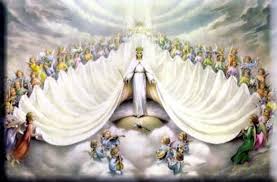 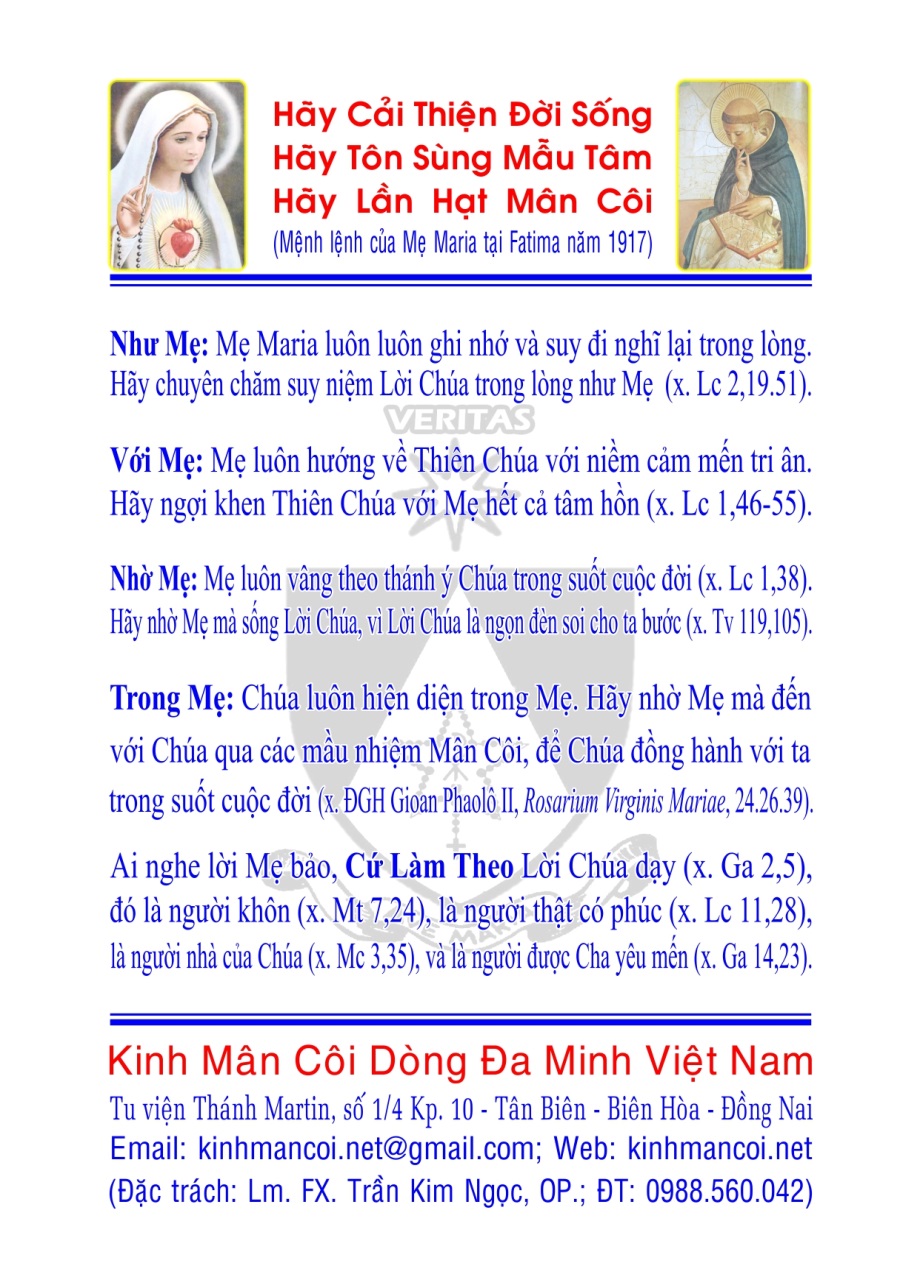 